30.03.2021 Wtorek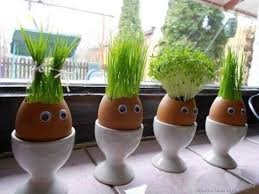 Witam Was bardzo serdecznie1.Zapraszam do opowieści ruchowej „Kwiaty” Dziecko słuchając opowiadania powoli wstaje (od leżenia do stania na palcach).Wyobraź sobie, że jesteś bardzo malutkim nasionkiem (dziecko-skulone-leży 
na podłodze).Czujesz, że robi się coraz cieplej (porusza się).Czujesz, jak pada na Ciebie ciepły wiosenny deszczyk (dziecko nadal zwinięte w kłębek, kuca).Czujesz jak wyrasta z Ciebie kiełek (dziecko powoli prostuje palec wskazujący i unosi go nad głowę).Bardzo lubisz, jak grzeją cię ciepłe promienie słoneczne.Do wzrostu jest ci potrzebna też woda, dlatego cieszysz się na każdą kroplę deszczu (dziecko prostuje się).Jesteś już tak wysoki, że swoimi płatkami próbujesz dosięgnąć słońca (dziecko stoi na palcach z wyciągniętymi do góry rękoma i porusza palcami).Ach, jaka piękna wiosna!2. Skorzystajcie z kart pracy, część 2, nr 21. Popatrzcie na zdjęcia pisanek. W której grupie jest ich najwięcej? Policzcie pisanki w każdej grupie.3. Przygotujcie wczorajszą kartę pracy (pisanka), klej i białą lub kolorową kartkę. Jeżeli nie mieliście możliwości wydrukować obrazka, proszę skorzystać z karty pracy, cz. 2 nr 20. Wytnijcie pisankę, następnie potnijcie ją w różny sposób na cztery części (drodzy Rodzice, w razie potrzeby pomóżcie). Dopasujcie i przyklejcie kawałki 
na przygotowanej wcześniej kartce.4. A teraz zapraszam na wspólny, swobodny taniec przy piosence „Zając” Agnieszki Kopacz i Piotra BelakaZając długie uszy maTralala, tralalaNosek słodki, oczka dwaHopsa, hopsa sa.Każdy zając skacze hopHop, hop, hop, hop, hop, hopJeden skok, drugi skokTeraz wszyscy hop.https://www.youtube.com/watch?v=wHBttUjMPHc5. Święta coraz bliżej dlatego zachęcam do wysiania nasionek rzeżuchy lub owsa. Potrzebne będą: nakrętka lub pojemnik, wata, ewentualnie ziemia, nasiona rzeżuchy lub owsa, woda i zapał do wykonania zadania.https://www.youtube.com/watch?v=MfCoSQRMgfkProszę o przesłanie zdjęć wysianych nasionek rzeżuchy lub owsa w różnych momentach ich wyrastania Życzę udanej zabawyIwona Pawlaki.pawlak@pm129.elodz.edu.pl